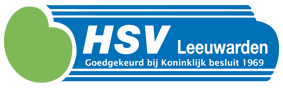 ALV over 2023Hengelsportvereniging LeeuwardenDatum:	donderdag 18 april 2024Tijd:		19:30 zaal open, 20:00 startLocatie:	Markant (Wite Mar 7, 8939 CC Leeuwarden)Agenda Opening Mededelingen Notulen ALV 2022 Jaarverslag HSV Leeuwarden 2023Jeugdcommissie 2023Update voorzieningen en belangenbehartiging Financieel verslag 2023Verslag kascommissieBegroting 2024Verkiezing nieuwe kascommissieStatutenBestuurszakenRondvraag